ИП Стариков Максим Алексеевич656016, г. Барнаул, ул. Власихинская 49а, корпус 2АБК, оф.7Тел. 8(3852) 31-54-19, 69-22-21,      8-953-036-86-46 отдел продаж                                                                                    Эл. почта: evro-tara@bk.ru,                            сайт компании http://poddon-bochka.ruМягкие емкостиВысота, ммШирина, ммДлина, ммОптовая ценаРозничная цена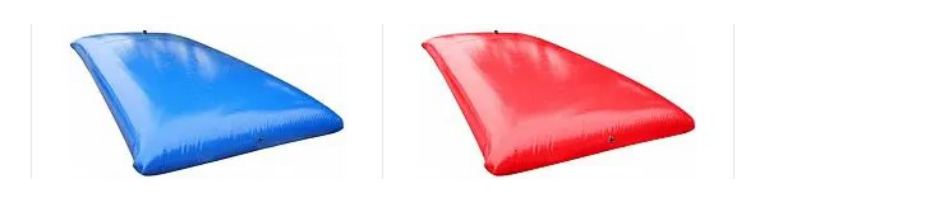 Берма117.0000.000.009Берма (металл обрешетка) 50 кубов для емкости мягкой8002503 000123 750132 950117.0000.000.008Берма (металл обрешетка) 100 кубов для емкости мягкой8003503 000168 100180 6001171.0000.910.001Берма (металл обрешетка) 20 кубов для емкости мягкой8002503 00091 35098 1501171.0000.910.000Берма (металл обрешетка) 150 кубов для емкости мягкой8004503 000186 550200 4501171.00.4.910.000Берма (металл обрешетка) 25 кубов для емкости мягкой8002503 000101 850109 450Емкость мягкая117.0000.000.000Емкость мягкая ПВХ 20 кубов для воды синий5006002 00066 55071 500011.00.3.000.000Емкость мягкая ПВХ 20 кубов для КАС  красный5006002 000122 400131 500117.0000.000.001Емкость мягкая ПВХ 25 кубов для воды синий5006002 00078 10083 900011.00.4.000.000Емкость мягкая ПВХ 25 кубов для КАС  красный5006002 000116 300124 950117.0000.000.002Емкость мягкая ПВХ 50 кубов для воды синий7009003 200114 750123 300011.00.9.000.000Емкость мягкая ПВХ 50 кубов для КАС  красный7009003 200169 000181 550117.0000.000.003Емкость мягкая ПВХ 100 кубов для воды синий9001 2003 500203 300218 400011.01.4.000.000Емкость мягкая ПВХ 100 кубов для КАС красный9001 2003 500299 250321 500117.0000.000.004Емкость мягкая ПВХ 150 кубов для воды синий9001 4003 500311 500334 650011.01.9.000.000Емкость мягкая ПВХ 150 кубов для КАС  красный9001 4003 500451 350484 9501173.0000.910.002Комплект 150 кубов для КАС: емкость + подложка + берма (обрешетка)803 800859 8501173.0000.910.001Комплект 50 кубов для КАС: емкость + подложка + берма (обрешетка)371 750398 6501173.15000.601.000Емкость мягкая ПВХ 15 кубов для воды синий5006002 00062 35067 000Защитная подложка на берму117.0000.101.003Защитная подложка на берму для мягкой емкости 50 кубов КАС/вода3504501 60077 75083 550117.0000.101.002Защитная подложка на берму для мягкой емкости 100 кубов КАС/вода4506001 750122 150131 2501174.0000.910.000Защитная подложка на берму 20 кубов КАС/вода красный3504501 60040 90043 9501174.250000.910.000Защитная подложка на берму 25кубов  КАС/вода3504501 60057 50061 7501174.150000.101.000Защитная подложка на берму 150 кубов КАС/вода красный12001 8003 500155 400166 950